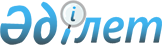 Об утверждении правил выдачи сертификата, подтверждающего статус творческого работника
					
			Утративший силу
			
			
		
					Приказ и.о. Министра культуры и информации Республики Казахстан от 1 февраля 2007 года № 17. Зарегистрирован в Министерстве юстиции Республики Казахстан 20 февраля 2007 года № 4546. Утратил силу приказом Министра культуры и информации Республики Казахстан от 18 сентября 2012 года № 149

      Сноска. Утратил силу приказом Министра культуры и информации РК от 18.09.2012 № 149.      В соответствии со  статьей 7  Закона Республики Казахстан от 15 декабря 2006 года "О культуре"  ПРИКАЗЫВАЮ: 

      1. Утвердить Правила выдачи сертификата, подтверждающего статус творческого работника. 

      2. Департаменту искусств обеспечить: 

      1) государственную регистрацию настоящего приказа в Министерстве юстиции Республики Казахстан; 

      2) в установленном порядке официальное опубликование настоящего приказа. 

      3. Контроль за исполнением настоящего приказа возложить на вице-министра Алиева А.М. 

      4. Настоящий приказ вступает в силу со дня государственной регистрации и вводится в действие со дня его официального опубликования.       И.о. Министра Утверждены               

приказом и.о. Министра культуры    

и информации Республики Казахстан   

от 1 февраля 2007 года N 17       

  ПРАВИЛА 

выдачи сертификата, подтверждающего статус 

творческого работника 

      1. Правила выдачи сертификата, подтверждающего статус творческого работника (далее - Правила) разработаны в соответствии со  статьей 7  Закона Республики Казахстан от 15 декабря 2006 года "О культуре" и устанавливают порядок выдачи сертификата, подтверждающего статус творческого работника. 

      2. Статус творческого работника подтверждается местным исполнительным органом области (города республиканского значения, столицы) (далее - уполномоченный орган). 

      3. Сертификат выдается творческому работнику, не состоящего в творческих союзах, чья профессиональная или любительская деятельность направлена на создание художественных ценностей, воспроизведение или интерпретацию (перевод) произведения литературы и искусства. 

      4. Для рассмотрения вопроса о подтверждении статуса творческого работника в уполномоченный орган представляются следующие документы: 

      заявление в произвольной форме; 

      копию документа, удостоверяющего личность; 

      копию документов о полученных наградах и об участии в конкурсах, фестивалях, выставках; 

      рекомендацию организаций культуры, отдельных художественных, творческих коллективов, видных творческих деятелей. 

      5. Заявления о выдаче сертификатов рассматриваются уполномоченным органом в течении десяти рабочих дней. 

      6. Решение о подтверждении статуса творческого работника принимаются уполномоченным органом и оформляются приказом. 

      7. В качестве подтверждения статуса творческого работника, уполномоченный орган выдает сертификат по форме, согласно приложению к настоящим Правилам. Приложение                      

к Правилам выдачи сертификата,  

подтверждающего статус          

творческого работника           

                                                  форма Сертификата               ___________________________________________________________________ 

                     (уполномоченный орган)                         СЕРТИФИКАТ N ____       Выдан _______________________________________________________ 

               (фамилия имя отчество творческого работника) 

      Настоящий сертификат подтверждает статус творческого работника 

на участия в конкурсах на создание общественно-значимых художественных 

произведений в области музыкального, театрального и киноискусства, 

литературы и драматургии       Уполномоченный орган 

      ___________________                    ______________________ 

            должность                         фамилия имя отчество       место печати       город ___________                      "___" __________ 200_г Регистрационный N ___ 
					© 2012. РГП на ПХВ «Институт законодательства и правовой информации Республики Казахстан» Министерства юстиции Республики Казахстан
				